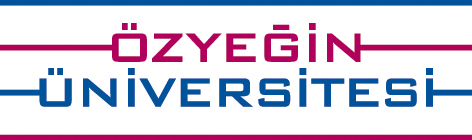 DEPARTMENT OF INDUSTRIAL DESIGNIDE 200/300 SUMMER INTERNSHIP II/III	    INTERNSHIP DIARY